INDICAÇÃO Nº 3594/2018Sugere ao Poder Executivo Municipal e aos órgãos competentes realização de estudos visando à construção de uma sala para os agentes de saúde na  UBS Anália Salvador Dal Bello, Rua do Centeio, 38 – Jardim São Fenando; Excelentíssimo Senhor Prefeito Municipal, Nos termos do Art. 108 do Regimento Interno desta Casa de Leis, dirijo-me a Vossa Excelência para sugerir que, por intermédio do Setor competente, seja realizado estudos visando à construção de uma sala para os agentes de saúde da UBS Anália Salvador Dal Bello, Rua do Centeio, 38 – Jardim São Fernando. Justificativa:Este vereador esteve em visita nesta Unidade e pôde constatar a necessidade de uma sala maior para os profissionais de agentes de saúde. Houve uma readequação e a sala concedida para os agentes é muito pequena, não sendo adequada para realizar reuniões e tarefas internas. A unidade possui espaço para ampliações em seu terreno, por isso solicitamos estudos para essa construção.Plenário “Dr. Tancredo Neves”, em 21de Junho de 2.018.Marcos Antonio Rosado MarçalMarcos Rosado-vereador-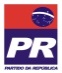 